Public Rights of WayParish of PrudhoePublic Footpath No. 57Public Bridleway No. 19 & 20Planning Application No. 22/02902/FULIn reply to your consultation regarding the above full planning application for the change of use from private riding arena for individual training to business use for individual training, riding and boarding of Horses on the Land To South West Of The Old Stables, Durham Riding, Prudhoe, Northumberland, NE42 5NX. I enclose a plan showing the route of Parish of Prudhoe Public Footpath No. 57 and Public Bridleways No. 19 & 20, marked in red and green respectively, where they pass adjacent to and through the proposed development site.I have no objection to the proposed development on the condition that Public Footpath No. 57 & Public Bridleways No. 19 & 20 are protected throughout. Any works that are proposed to the surface of bridleway 538/19, where this forms part of the access road to the proposed development, will need to be discussed and agreed with the Area Countryside Officer. No action should be taken to disturb the path surface, without prior consent from ourselves as Highway Authority, obstruct the path or in any way prevent or deter public use without the necessary temporary closure or Diversion Order having been made, confirmed and an acceptable alternative route provided.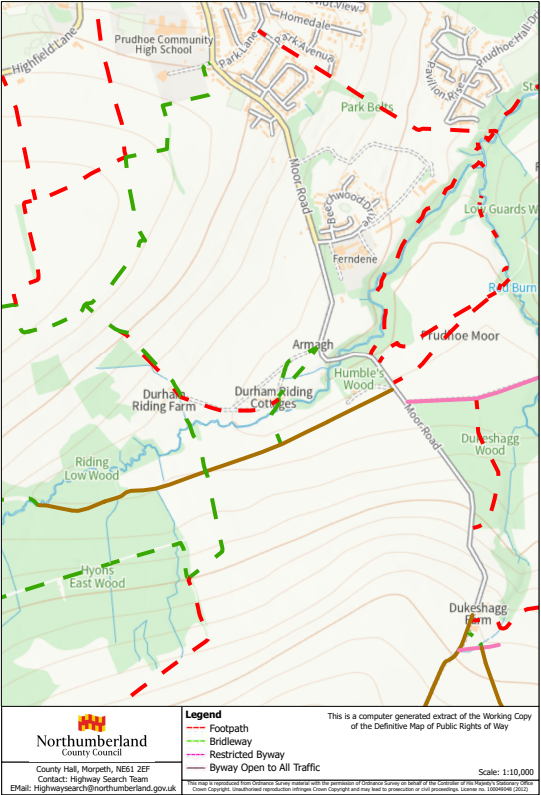 From:Miss Zara QuinnDefinitive Map & Search Technical OfficerOur Ref:S/PA/Prudhoe/22/02902/FULTo:Miss Amber WindleYour Ref:22/02902/FULDate:14th September 2022Copy to:Mr Tim Fish